        INTERNATIONAL FIREBALL   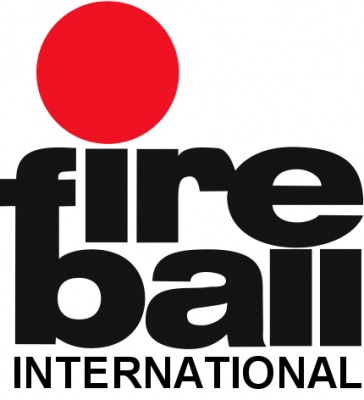      ASSOCIATION OF AUSTRALIA                         , SOUTH AUSTRALIA, PH     EMAIL – mattandhayley@live.com    www.fireballaustralia.orgChange of ownership/New measurement certificateI wish to register change of ownership.I wish to apply for a new measurement certificate only.Previous owner's nameSail No. AUSName of BoatNew owner's name  ClubNew owner's address State code New owner's Phone (hm) (wk)               (mob)New owner's email address If you wish to change the name of the boat please nominate 3 choices1st choice 2nd choice 3rd choice Hull weight  Weight of correctorsSigned……………………………………Print namePost to I.F.A.A. National Measurer Nicholas Gunner373 Wollaston rd Warrnambool 3280nickg@gunners.com.au     03 5562 8233     w 03 55628101 f Office use only 					Date received…./…./….